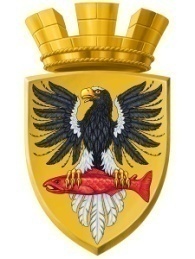                           Р О С С И Й С К А Я   Ф Е Д Е Р А Ц И ЯКАМЧАТСКИЙ КРАЙП О С Т А Н О В Л Е Н И ЕАДМИНИСТРАЦИИ ЕЛИЗОВСКОГО ГОРОДСКОГО ПОСЕЛЕНИЯот       03.  02.  2014					№  73 - п          г. ЕлизовоВ соответствии со ст.ст. 8,36,37 Градостроительного кодекса Российской Федерации, ст.14 Федерального закона от 06.10.2003 № 131-ФЗ «Об общих принципах организации местного самоуправления в Российской Федерации»,   п.14 ч.2 ст.7 Федерального закона от 24.07.2007 № 221-ФЗ «О государственном кадастре недвижимости», п. 72 Приказа Минэкономразвития РФ от 04.02.2010 № 42 «Об утверждении Порядка ведения государственного кадастра недвижимости», Правилами землепользования и застройки Елизовского городского поселения, принятыми  Решением Собрания депутатов Елизовского городского поселения от 07.09.2011 № 126, на основании заявления ООО «Поле» от 27.01.2014ПОСТАНОВЛЯЮ:1.Установить   земельному участку,  формируемому из земель государственной собственности в кадастровом квартале 41:05:0101003, местоположением: край Камчатский, р-н Елизовский, г. Елизово, на земельном участке расположен двухквартирный жилой дом, адрес: г. Елизово, ул. Автомобилистов дом 7,  ориентировочной площадью 1622 кв.м.,  расположенному  в  зоне застройки индивидуальными жилыми домами,  вид разрешенного использования - «двухквартирные жилые дома».2.Управлению делами администрации Елизовского городского поселения  (Т.С. Назаренко)  разместить  настоящее постановление на официальном сайте администрации Елизовского городского поселения  в сети «Интернет».3.Контроль за реализацией настоящего постановления  возложить на заместителя Главы администрации  Елизовского городского поселения  В.И. Авдошенко.Глава администрации Елизовскогогородского поселения                                                                                                Л.Н. ШеметоваОб  установлении вида разрешенного использования земельному участку, формируемому из земель государственной собственности  в кадастровом квартале 41:05:0101003, местоположением: край Камчатский, р-н Елизовский, г. Елизово, на земельном участке расположен двухквартирный жилой дом, адрес: г. Елизово, ул. Автомобилистов дом 7